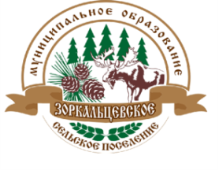 ТОМСКАЯ ОБЛАСТЬТОМСКИЙ РАЙОНСОВЕТ ЗОРКАЛЬЦЕВСКОГО СЕЛЬСКОГО ПОСЕЛЕНИЯРЕШЕНИЕ №	4901.10.2020с.Зоркальцево                                                                                                  56-е собрание   4-го созываСнятие полномочий с депутата четвёртого созыва Майковой А.Н.Рассмотрев обращение депутата Майковой А.Н от 15.09.2020 года № 01-14-16, руководствуюсь Федеральным Законом от 06 октября 2003 года № 131 – ФЗ  «Об общих принципах организации местного самоуправления Российской Федерации, Устава муниципального образования «Зоркальцевское сельское поселение»Совет Зоркальцевского сельского поселения РЕШИЛ:Снять полномочия с депутата Майковой Анны Николаевны;Направить данное решение на подписание Главе поселения и территориальную избирательную комиссию Томского района, опубликование в информационном бюллетене и на официальном сайте муниципального образования «Зоркальцевское сельское поселение» в сети Интернет -  www.zorkpos.tomsk.ru.;Настоящее решение вступает в силу со дня его официального опубликования;Председатель Совета	Зоркальцевского сельского поселения		                                               Г.Я. ЖороваГлава Зоркальцевского  сельского  поселения                                                                                              В.Н. Лобыня